МИНИСТЕРСТВО ОБРАЗОВАНИЯ И НАУКИ РОССИЙСКОЙ ФЕДЕРАЦИИфедеральное государственное автономное образовательное учреждение высшего профессионального образования«Северный  (Арктический) федеральный университет имени М.В. Ломоносова»СОДЕРЖАНИЕ ОТЧЕТАВВЕДЕНИЕМесто прохождения моей практики - Муниципальное учреждение «Коряжемский культурно - досуговый центр» с 12.01.2015 г. по 08.03.2015 г. под непосредственным руководством Глушенкова Дениса Сергеевича.В данном отчете по прохождению практики в Муниципальном учреждении «Коряжемский культурно - досуговый центр» были поставлены цели:Ознакомится с делопроизводством учреждения.Изучить основные задачи организации работы дома культуры, персонала в подразделениях.Изучить доходные статьи организации, их источников и направлений расходования средств, формы планирования, регулирование и контроль над финансами учреждения.Приобрести необходимые практические навыки формирования и оформления части документов, используемых в работе учреждения.Выполнить индивидуальное задание на практику. Во время практики я ознакомилась с деятельностью культурно-досугового центра, с основными документами, с профессиональными и должностными обязанностями специалистов отделов, активно участвовала в хозяйственной и правовой деятельности учреждения, а также оказывала помощь сотрудникам отделов в подготовке и проведении мероприятий, выполнила индивидуальное задание на практику.Практика началась с ознакомления учреждения и отделами, изучения структуры учетногтоо аппарата и деятельности дома культуры в целом. Организационно-правовые основы деятельности организации.Муниципальное учреждение «Коряжемский культурно - досуговый центр» создано в соответствии с постановлением Мэра от 24 ноября 2005 года № 1107 «О создании Муниципального учреждения «Коряжемский культурно - досуговый центр»».Полное наименование учреждения: Муниципальное учреждение «Коряжемский культурно - досуговый центр».Сокращенное наименование учреждения: МУ «ККДЦ».Юридический адрес и место нахождения Учреждения:165654, г. Коряжма, Архангельской области, площадь им. В.И.Ленина, д.1.Организационно-правовая форма Учреждения: Муниципальное учреждение.Тип: бюджетная организация.Учредителем Учреждения является муниципальное образование «Город Коряжма», в лице администрации муниципального образования «Город Коряжма».Учреждение является некоммерческой организацией. Учреждение обладает правами юридического лица с момента его государственной регистрации в установленном порядке, имеет в собственности обособленное имущество, учитываемое на его самостоятельном балансе, лицевые счета в финансовом органе муниципального образования «Город Коряжма», открытые в соответствии с действующим законно дательством,Устав, печать со своим полным наименованием, штамп, бланки и другие средства индивидуализации, зарегистрированные в установленном порядке.Учреждение может от своего имени приобретать и осуществлять имущественные и личные неимущественные права, исполнять обязанности, быть истцом и ответчиком в суде и арбитраже. Учреждение отвечает по своим обязательствам, всем находящимся у него на праве оперативного управления имуществом, как закрепленным за Учреждением собственником имущества, так и приобретенным а счет доходов, полученных от приносящей доход деятельности, за исключением особо ценного движимого имущества, закрепленного за Учреждением собственником этого имущества или приобретенного Учреждением за счет выделенных собственником имущества Учреждения средств, а также недвижимого имущества.Собственником имущества Учреждения является муниципальное образование «Город Коряжма». Полномочия собственника имущества Учреждения выполняет администрация муниципального образования «Город Коряжма».Собственник имущества не несет ответственности по обязательствам Учреждения. Учреждение не отвечает по обязательствам собственника имущества Учреждения.Муниципальное учреждение «Коряжемский культурно - досуговый центр» осуществляет свою деятельность на основании устава. Основными принципами деятельности учреждения являются:- обеспечение конституционного права граждан Российской федерации на свободу творчества, равный доступ к участию в культурной жизни;- содействие в сохранении единства культурного пространства.Учреждение функционирует с целью удовлетворения общественных потребностей в сохранении и развитии народной традиционной культуры, поддержки любительского художественного творчества, другой самодеятельной творческой инициативы и социально-культурной активности населения, организации его досуга и отдыха.Для выполнения уставных целей Учреждение решает следующие задачи:- создание и развитие творческого и ресурсного потенциала для обеспечения культурной, просветительской, досуговой деятельности разных видов и форм;- всесторонне  духовное и творческое развитие личности, поддержка деятельности клубных формирований и любительских объединений, способствующих снятию социальной напряженности;- совершенствование форм досуговой деятельности, вовлечение в культурную, просветительскую, воспитательную, спортивно-оздоровительную и досуговую деятельность максимально возможного числа жителей города Коряжмы.Учреждение предоставляет муниципальные услуги в соответствии с ведомственным перечнем муниципальных услуг, утвержденным приказом отдела культуры и искусства администрации города от 17.11.2012 г. за № 39.Реализуя поставленные цели, МУ «ККДЦ» осуществляет свою деятельность дифференцировано, на основе конкретных запросов и потребностей населения, социальных и возрастных групп населения, активно используя средства и формы  организации досуга,  расширяя спектр культурных услуг и качество создаваемого культурного продукта.Для достижения указанных целей Учреждение осуществляет следующие виды деятельности: -  деятельность по организации и постановке  театральных  и  оперных  представлений,  концертов  и прочих сценических   выступлений;- деятельность ансамблей, театральных трупп, оркестров и групп музыкантов;- любую другую, не запрещенную законодательством деятельность, соответствующую целям и задачам Учреждения.Дополнительными видами культурной деятельности Учреждения является:- предоставление на основании договоров права на фото- видео- и киносъемки репродуцирование, ксерокопирование, сканирование, микрокопирование музейных предметов и музейных коллекций, выдача на прокат музейных предметов;- производство и реализация печатной, сувенирной и другой тиражной продукции и товаров народного потребления с использованием музейных предметов и музейных коллекций и символов музея;- проведение различных рекламных мероприятий, в том числе в средствах массовой информации;- показ фильмов в кинотеатрах, на открытых площадках или в других местах, предназначенных для просмотра фильмов; - деятельность концертных и театральных залов, деятельность агентств по продаже билетов ;- деятельность танцплощадок, дискотек, школ танцев; - деятельность музеев всех видов, включая исторические дома-музеи, музеи на открытом воздухе и т.п.; охрана исторических мест и зданий; - прочая зрелищно-развлекательная деятельность. Основными задачами Учреждения являются:- изучение, анализ общественных потребностей в сфере культуры;- организация самостоятельного художественного творчества;- организация, внедрение, развитие различных форм культурно-просветительной деятельности;- организация, внедрение, развитие различных форм досуговой деятельности;- поддержка мастеров художественного творчества, популяризации их произведений, включая литературные, музыкальные, художественные изделия;- развитие культурных связей и сотрудничества (включая межрегиональные и международные);- популяризация произведений профессионального искусства лучших образов отечественной и зарубежной художественной культуры.Учреждение в соответствии с законодательством Российской Федерации вправе осуществлять предпринимательскую деятельность лишь постольку, поскольку это служит достижению целей, для которых оно создано, и соответствующую этим целям. Любые платные формы культурной деятельности не рассматриваются как предпринимательские, если доход от них полностью идет на развитие и совершенствование Учреждения.Учредитель или орган, зарегистрировавший Учреждение, вправе приостановить его предпринимательскую деятельность, если она наносит ущерб основной уставной культурной деятельности до решения суда по этому вопросу.Учреждение предоставляет населению муниципального образования следующие услуги:организация выставок;организация постоянного экспозиционного обслуживания;экскурсионное обслуживание;проведение культурных мероприятий: праздников, представлений, обрядов и др.;справочные, информационные и рекламно-маркетинговые услуги;другие виды досуговых и сервисных услуг в сфере культуры и смежных отраслях.Заказчиками услуг Учреждения могут быть все субъекты гражданско-правовых отношений:− органы государственной власти и местного самоуправления;− юридические лица;− физические лица.Данный перечень не является исчерпывающим. Учреждение самостоятельно определяет перечень своих услуг согласно своей миссии и решаемым задачам.Услуги Учреждения предоставляются населению на бесплатной основе (за счет бюджетного финансирования) и на платной основе (за счет средств потребителей).Управление учреждением осуществляется в соответствии с законодательством Российской Федерации, муниципальными правовыми актами и Уставом.Учреждение возглавляет директор, назначаемый и освобождаемый от должности на основании распоряжения Учредителя.Организационная структура МУ «ККДЦ» - линейно-функциональная и соответствует штатному расписанию.Данные аспекты целесообразно более подробно рассмотреть в одной из глав.Основная деятельность.Целью деятельности МУ «ККДЦ» в 2013 году являлось: организация традиционных и наиболее привлекательных мероприятий, внедрение новых современных направлений досуга, приобщение жителей города к творчеству и  культурному развитию, удовлетворение потребностей населения в сохранении и развитии традиционного художественного творчества, любительского искусства, другой самодеятельной творческой инициативы.Реализуя поставленные цели, МУ «ККДЦ» осуществляет свою деятельность дифференцировано, на основе конкретных запросов и потребностей населения, социальных и возрастных групп населения, активно используя средства и формы  организации досуга,  расширяя спектр культурных услуг и качество создаваемого культурного продукта.В 2013 году МУ «ККДЦ» организовано и проведено 511 мероприятий, в том числе экскурсионно – выставочного направления – 313. Из них платных -  380. Всего в  мероприятиях приняло участие  - 96831человека, их них детей до 14 лет - 35411 человек, молодёжи – 27945человек.В 2013 году впервые были проведены следующие мероприятия:Вечер отдыха «Рождественские картинки»Областной фестиваль «Танцующий апрель»   Экскурсионно-выставочная деятельность.Выставочная деятельностьНовогодняя выставка-конкурс «В лесу родилась елочка»Выставка художественного и декоративно-прикладного творчества «Дорога к храму»Персональная выставка художника Алексея ТитоваПерсональная выставка декоративно-прикладного творчества Ольги Степановой «С душой и фантазией»Выставка пасхальных яиц «Здравствуй, Светлая Пасха!»Персональная выставка Юрия Чиркова «Давайте будем знакомы!»Выставка «Мастерство добрых рук» (работы объединений декоративно-прикладного творчества МОУ ДОД «Дом детского творчества)Выставка «С поля боя» (экспонаты с раскопок поискового отряда «Мужество»)Выставочная экспозиция в автобусе, посвященная 9 мая «В память о той войне»Выставка «Цветочная фантазия» в рамках празднования Дня города Выставка «Я рисую Север» (работы участников межрегионального художественного пленэра) Выставка, посвященная 75-летию Архангельской области «Культура и быт северян» Выставка работ художников и мастеров декоративно прикладного творчества г. Коряжма «Мы вместе» Выставка работ областной школы народных ремесел г. Архангельска «Ремесленное наследие Архангельской области».Всего за 2014 год было организовано 14 выставок, по ним проведено 370 экскурсий, посетило выставки  - 6437 человек различных возрастных категорий и социальных групп. Общая сумма заработанных денежных средств – 34 945 рублейВ рамках реализации проекта «Народные праздники на Севере» отделом проводятся игровые представления, всегда востребованные школьниками и воспитанниками детских садов города. В 2013 году были организованы и проведены следующие игровые представления: «Святочные посиделки» (январь)», «Гуляй, Широкая Масленица!» (февраль)                                                                                                                                                                                                                       Всего проведено 26 представлений, в них приняло участие 493 человека.  Общая сумма заработанных денежных средств – 23 020 рублей                                    Организация мероприятийВ рамках празднования Дня города отделом был организован конкурс автомобилей, декорированных бумажными цветами «Автобумпарад», в котором приняли участие 11 автомобилей. Общее количество зрителей – 700 человекВ рамках общероссийской акции «Ночь в музее» проведено 16 экскурсий по выставкам, посетило – 176 человек. Также организовано 2 мастер-класса (квилинг, монотипия).В мае-июне отделом был организован детский пленэр, по итогам которого состоялась выставка работ участников межрегионального художественного пленэра «Я рисую Север».В сентябре сотрудники отдела принимали участие в Маргаритинской ярмарке                                 (г. Архангельск).В ноябре в Коряжме состоялся Межрегиональный Праздник художников и мастеров декоративно-прикладного творчества, в рамках которого отделом были организованы выставки «Современный взгляд в прошлое», «Мы вместе» и мастер-классы.Экскурсионная деятельностьВ рамках реализации проекта «Открытие Русского Севера», основная цель которого – знакомство коряжемских студентов и школьников с достопримечательностями северного края, отдел выставочной и экскурсионной деятельности организует обзорные экскурсии по Коряжме,  а также выездные экскурсии в Христофорову Пустынь. Туровец, г. Сольвычегодск, г. Котлас, с. Ильинско-Подомское, с. Красноборск, г. Красавино, Великий Устюг, на Вотчину Деда Мороза, в Конно-спортивный клуб (д. Студениха).За период  с февраля по апрель 2014 года было организовано  6 экскурсий, участниками которых являлись 129 человек. Общая сумма заработанных денежных средств – 15 550 рублей.Творческая жизнь МУ «ККДЦ»  в 2014 году по-настоящему была яркой и насыщенной: состоялось множество мероприятий по самым различным направлениям. Подготовка мероприятий осуществлялась с учетом необходимости дифференцированного подхода к интересам и потребностям представителей различных социальных и возрастных групп населения, с использованием новых форм и методов работы.ККДЦ  является основной базой проведения практически всех культурно – массовых мероприятий городского значения. Это мероприятия муниципального заказа, социальные заказы различных предприятий и учреждений города. Муниципальное задание за 2014 год выполнено в полном объеме.Организация деятельности клубных формирований и  творческих коллективов учреждения в 2014 году.В 2014 году продолжили работу творческие коллективы, кружки художественной самодеятельности и клубы по интересам.Кружки художественной самодеятельности:Клубы по интересам:Численный состав клубных формирований КДЦ на начало 2014 года составлял  18, групп – 24, из них групп детей до 14  лет – 11. Количество участников – 435.  из них детей до 14  лет – 202. К концу года их стало – 19,  групп – 31, из них групп детей до 14  лет – 13. Количество участников – 436, из них детей до 14  лет – 217.  Таким образом, на сегодняшний день в КДЦ функционируют:13 творческих коллективов  групп – 22, занимающихся – 3692 кружка (было 3) групп – 3, занимающихся – 334 клуба по интересам (было 2)групп – 2,  занимающихся – 54В течение 2014года творческие коллективы учреждения принимали активное участие в городских мероприятиях согласно календарного плана, мероприятиях по плану учреждения и заказных мероприятиях, выступали с творческими номерами, сольными программами, концертами, спектаклями. А, также, выезжали  с концертными программами в учреждения города,  в соседние муниципальные образования.Участие коллективов на мероприятиях позволяет совершенствовать исполнительское мастерство, повышать профессиональный уровень. За период с января по декабрь 2014 года в мероприятиях различного уровня приняли участие все коллективы учреждения:В течение года коллективами учреждения проведено 14 сольных концертов на территории города. Перечень сольных концертов и вечеров отдыха  за 2014 г. Достижения года.Одним из важных показателей творческой деятельности коллективов является их участие в конкурсах и фестивалях различного уровня, где коллективы достойно представляют город и подтверждают  высокий уровень подготовки. Успехи выступлений очевидны и подтверждаются призовыми местами, званиями лауреатов и дипломантов региональных, областных и международных творческих форумов.  Так, в 2014 году 12 творческих коллективов ККДЦ приняли участие в 23 фестивалях и конкурсах, количество выступлений 45, в которых были завоеваны следующие награды: Лауреат 1 степени – 11; Лауреат 2степени – 7; Лауреат 3степени – 6; Диплом 1 степени - 3; Диплом участника – 12; Благодарность за участие – 9.Проведем сравнительный анализ культурно-досуговой деятельности МУ «ККДЦ» за 2012-2014 гг.:Количество клубных формирований: 2012 год – 20, 2013 год – 18, 2014 год – 19.Количество самодеятельных коллективов и студий: 2012 год – 13, 2013 год – 13, 2014 год – 13.Количество участников клубных формирований: 2012 год – 438, 2013 год – 393. 2014 год – 458.Количество культурно-массовых, досуговых мероприятий: 2012 год – 610, 2013 год – 715, 2014 год – 511.Количество посетителей  на мероприятиях: 2012 год – 77 804 , 2013 год – 88 330, 2014 год – 96831.Предпринимательская деятельность: 2012 год – 2 697 601,0 руб., 2013год – 3 159 360,28 руб., 2014 год – 3 169 777,58 руб.Определим основные проблемы учреждения и направления развития на 2015 г.Основной проблемой по итогам  2014 г. является – выполнение требований пожарной безопасности, устранение нарушений ППБ согласно предписания органов ОНД.На устранение нарушений предложены коммерческие предложения и составлена смета:- перекладка кабелей в короба металлические (трюм) – 399 841,00 рубль (смета №589-13);- проверка прочности и надежности крепления балок и проверка отсутствия усталостных трещин в сварных соединениях металлических кронштейнов, соединяющих нижний пояс ферм с прогонами в зрительном зале – 60 000,00 рублей (коммерческое предложение от ООО «Гарант – Проект» г. Коряжма);- замена потолка в зрительном зале – 4 300 000,00 рублей (коммерческое предложение от ООО «Стройэконом – Екатеринбург» г. Екатеринбург).В здании МУ «ККДЦ» в перспективе необходимо выполнение ремонтных работ по перепланировке помещений, косметическому  ремонту и ремонту сетей электроосвещения и сантехнических систем, из них требуются: Ремонтные работы:- ремонт кровли здания;- ремонт потолков в помещениях учреждения;  - замена настила пола в малом зале;- ремонт планшета сцены в зрительном зале;- перепланировка второго этажа для организации рабочих мест;- ремонт туалетных комнат; - ремонтные работы по организации комнаты курения для посетителей;- замена дверей и окон в помещениях здания;Сантехнические работы:необходима замена трубопроводов горячего и холодного водоснабжения (износ составляет 65-75%); замены требует более 50% батарей отопления;Электротехнические работы:замена оборудования для сценического и театрального света;-  замена сетей электроосвещения и электрооборудования в зрительном и малом залах;-   замена освещения в костюмерной;      В 2015 г. приоритетными  направлениями деятельности МУ «ККДЦ»  являются:Выполнения муниципального задания и календарного плана городских массовых мероприятий;Совершенствование качества и разнообразия услуг культурно – досуговой деятельности  ККДЦ;Организация гастрольной деятельности творческих коллективов;Выполнение плановых ремонтных работ и, в том числе, по устранению ППБ предписания органов ОГПН;Организация деятельности по привлечению молодых специалистов;Совершенствование системы оказания платных услуг КДЦ и их продвижения;Организация работы по улучшению материально – технической базы учреждения. Структура управления и анализ управленческой деятельностиМенеджмент МУ «ККДЦ» использует весь диапазон способов управления, которые существуют в любой экономической и общественной сфере деятельности. Речь идет о стратегическом анализе, выработке прогнозных целей и перспективных планов: о реализации программ, конкретных планов среднесрочного и текущего развития, о методах их выполнения. Но здесь они имеют свою специфику.Например, определение прогнозов своего развития во многом зависит от показателей директивного планирования, спускаемого сверху (организационно-административные методы менеджмента). Рекомендательные планы носят контролирующий характер. В них обычно указываются минимальные значения показателей работы данного предприятия, которое должно вести свою деятельность таким образом, чтобы обеспечить достижения не ниже контрольных показателей.В основе менеджмента МУ «ККДЦ» лежит система основополагающих идей, ценностей, целей, принципов, взглядов, постулатов, норм и правил поведения.Учреждение возглавляет директор, назначаемый и освобождаемый от должности на основании распоряжения Учредителя.Директор Учреждения, в пределах своей компетенции:- действует на основе трудового договора, Устава, действующего законодательства РФ, других, обязательных для него и учреждения нормативных актов, а также договора на право оперативного управления муниципальным имуществом;- организует и несет полную ответственность за результаты работы Учреждения;- руководит организационной, методической и административно-хозяйственной деятельностью Учреждения;- распоряжается средствами, полученными от осуществления Учреждением деятельности, приносящей доходы;- отвечает за подбор и расстановку кадров, определяет должностные обязанности работников Учреждения;- осуществляет прием и увольнение работников Учреждения, применяет к работникам Учреждения меры дисциплинарного воздействия и поощрения в соответствии с действующим законодательством РФ;- организует обеспечение сохранности материальных ценностей Учреждения;- вносит предложения учредителю по внесению изменений и дополнений в Устав;- по согласованию с Учредителем определяет структуру Учреждения;- формирует кадровый состав Учреждения;- утверждает должностные инструкции работников Учреждения и Положения о подразделениях и т.д.Для управления персоналом МУ «ККДЦ» используются в основе и экономические и административно-правовые методы, но для формирования и развития коллектива, создания в коллективе положительного социально-психологического климата, оптимальной сплоченности, достижения общей цели путем обеспечения единства интересов, развития инициативы по большей части руководство использует социально-психологические методы управления. Стиль управления в целом демократический, даже процесс принятия управленческих решений не настолько формализован, как во многих муниципальных учреждениях, несмотря на то, что учитывая специфику деятельности, решения довольно часто приходится принимать в условиях частичной, а то и полной неопределенности.Руководители среднего звена, в рамках своего отдела и компетенции, ежедневно самостоятельно принимают решения, а перед директором Учреждения, отчитываются о проделанной работе в установленные сроки.  Директор принимает решения по более важным вопросам деятельности Учреждения, например, о взаимодействии с внешней средой. Ну а стратегические решения и вопросы, связанные с имущественными правами Учреждения, совершение крупных сделок, составление и выполнение плана финансово-хозяйственной деятельности Учреждения в обязательном порядке согласовываются с Учредителем  Муниципального учреждения «Коряжемский культурно - досуговый центр».В настоящее время управленческий аппарат МУ «ККДЦ» отличается профессионализмом, грамотным управлением и преданностью своему делу.Как было отмечено ранее организационная структура МУ «ККДЦ» - линейно-функциональная и соответствует штатному расписанию.Ознакомимся с организационной структурой МУ «ККДЦ».Она подразделяется на шесть основных групп:Административный аппарат;Отдел культурно - досуговой деятельности;Информационно методический отдел;Отдел по работе с клиентами;Отдел выставочной и экскурсионной деятельности;Хозяйственный отдел.Выделив основные группы в организационной структуре, можем перейти к рассмотрению ее состава (приложение 1).Структура функционирования культурного центра основана на взаимодействии профессионального или полупрофессионального труда организаторов в лице штатных работников с одной стороны, а с другой – развивающей, творческой игровой, развлекательной, оздоровительной деятельности всех участников: детей, подростков, молодежи, взрослых.Сотрудники Учреждения руководствуются в своей работе закреплёнными и утверждёнными положениями по работе его отделов. Каждый отдел подразделяется на подотделы, в которых имеется лицо, отвечающее за работу своего подотдела. Каждое лицо имеет свои обязанности и несёт определённую ответственность согласно занимаемой должности. Все эти условия прописаны в должностных инструкциях МУ «ККДЦ». Кадровый потенциал4.1. Основные количественные данные на работников МУ «ККДЦ» за 2014 год следующие:Количество работников на конец года                                         - 75 чел.     из нихСовместителей внешних                                                                - 8 чел.                           внутренних                                                         - 3 чел.Принято в течение года на работу                                               - 26 чел.    из нихПринято внешних совместителей                                                  - 2 чел.Внутренних совместителей                                                            - 1 чел.Принято в течение года на работу по программе:«Организация обязательных работ (на безвозмездной основе)  - 1 чел.Уволено в течение года                                                                  - 25 чел.     из нихУволено  внешних совместителей                                                   - 2 чел.Уволено внутренних совместителей                                               - 4 чел.В связи с призывом на военную службу                                         - 1 чел.Переведено (в связи с изменением структуры, штатного расписания)                                                                  -  6 чел.Переведено согласно заявления работника                                     - 2 челСокращено                                                                                      - 4 чел. из них Трудоустроено  в учреждении                                                        -  2 чел.На конец 2014 года в Муниципальном учреждении «Коряжемский культурно-досуговый центр» работает:-  штатных  работников с трудовыми книжками 64 человека - 85,3%- штатных работников без трудовых книжек – совместителей (внешних) 8 человек – 10,7%,  (внутренних) 3 человека- 4% .По сравнению с 2013 годом  количество работающих по совместительству (внешнему) не изменилось, хотя движение в течение года имело место быть.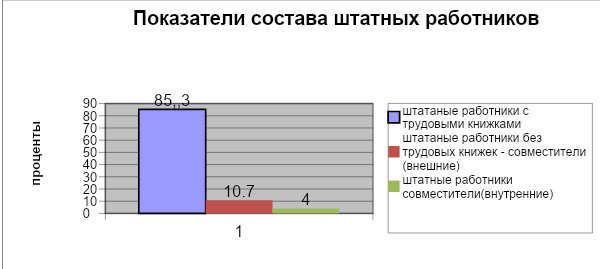 Рисунок 1 – Показатели состава штатных работников МУ «ККДЦ»Уровень образования персонала Муниципального учреждения «Коряжемский культурно-досуговый центр»:Высшее образование                                                  25 человек – 38,6%  Среднее профессиональное образование                    27 человека – 33%Неполное среднее и полное среднее образование      23  человек – 28,6%Студенты ВУЗа (первое высшее)                            6 человек Студенты ВУЗа (второе высшее)                           1 человекИмею два высших образования                               3 человекаВ сравнении с 2013 годом увеличилось  количество студентов ВУЗа. Есть работники, которые изъявили желание получить заочно высшее и поступили в учебные заведения в 2014 году (1 чел.) Есть работники, получающие второе высшее образование. Уменьшилась  численность работников имеющих высшее профессиональное образование в связи с движением кадров. Стабильным остается количественный состав работников, имеющих неполное среднее и полное среднее образование.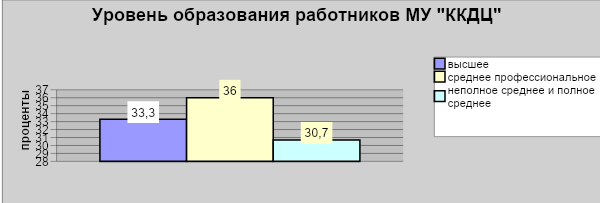 Рисунок 2 – Уровень образования работников МУ «ККДЦ»По степени квалификации работников можно разделить на следующие группы:- совпадение должности и образования             32 человека– 42,7%%;- не совпадение должности и образования        24 человек а– 32%;-работники, должности которых не требуют ни высшего, ни среднего профессионального   образования                    19 человек – 25,3%.  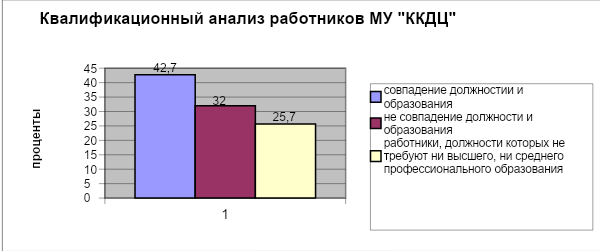 Рисунок 3 – Квалификационный анализ работников МУ «ККДЦ»Гендерный состав  организации на конец 2014 года составил:Мужчины        16 человек   –  21,3%Женщины        59 человек – 78,7%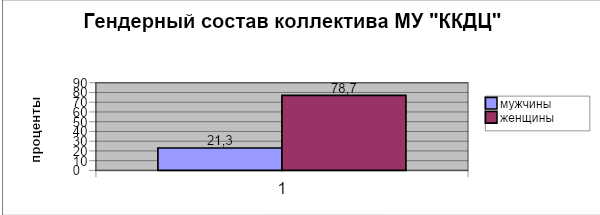 Рисунок 4 – Гендерный состав коллектива МУ «ККДЦ»Возрастной состав работников Муниципального учреждения «Коряжемский культурно-досуговый центр»:  до 25 лет             -   8 человек – 10,7% от 25 до  30 лет  -   3 человека  – 4%;от 30 до  55лет  -    41 человек – 54,7%;55 лет и старше -   23 человек – 30,6%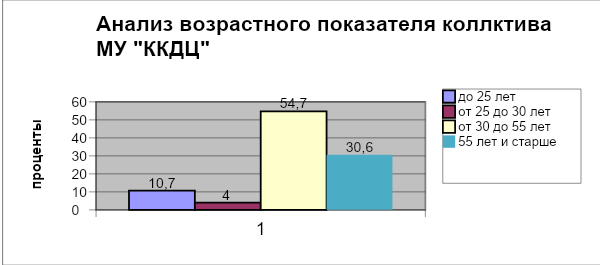 Рисунок 5 – Анализ возрастного показателя коллектива МУ «ККДЦ»Из этого следует, что 54,7% всех работников учреждения находятся в возрастной категории от 30 лет и до 55 лет. Средний возраст работников составляет 40лет. Организационная структура МУ «ККДЦ» - линейно-функциональная, соответствует штатному расписанию и в перспективе развития организации будет претерпевать изменения в соответствии с изменениями, происходящими во внешней и внутренней среде организации.4.2.	Обеспечение кадрами:Муниципальное учреждение «Коряжемский культурно-досуговый центр» для обеспечения кадрами взаимодействует с центром занятости населения города Коряжмы, ежемесячно предоставляя сведения о потребности в кадрах и наличии свободных рабочих мест. Взаимодействует со СМИ о наличии вакантных мест.  Создана собственная  база данных поиска подбора кадров вне учреждения в соответствии с утвержденным штатным расписанием с использованием различных способов привлечения специалистов.Так же на 2014 год, согласно Постановления администрации города было организовано и принято на работу на безвозмездной основе для выполнения бесплатных общественно – полезных работ 1 осужденный к обязательным работам. По состоянию работников на конец 2014 года по листам нетрудоспособности находилось 28 человек из них  более одного раза за год 10 человек.В динамике с 2014 годом увеличилось количество повторных больничных листов.4.3.  Профессиональная подготовка и аттестация работников.Одним из направлений кадровой политики МУ «ККДЦ» является развитие персонала. Это, в первую очередь, организация обучения работников. В 2014 году  согласно выделенным средствам и за счет собственных средств учреждения, на курсах повышения квалификации и семинарах прошли обучение:Бунькова Е.А., заместитель директора по АХЧ – обучение в некоммерческое партнерство «Корпоративный образовательный и научный центр Единой энергетической системы»  г.Архангельск по теме: «Повышение квалификации по утвержденной программе ответственных ха энергосбережение и повышение энергетической эффективности в организациях и учреждениях бюджетной сферы» (24.02.2013 – 03.03.2013);Кобелева Л.Л., начальник отдела выставочной и экскурсионной деятельности, участие в обучающем семинаре г. Архангельск, в рамках туристической выставки – ярмарки «Мир путешествий Поморья -2013» (22.05.2013 – 24.05.2013);Куку Е.С., хормейстер – обучение во «Владимирском областном музыкальном колледже», г. Владимир, по теме: «Участие в повышении квалификации для руководителей народных коллективов по специальности «Народное хоровое пение» (04.06.2013 – 08.06.2013,1 этап; 17.11.2013 – 23.11.2013, 2этап);Глушенков Д.С., директор – обучение в  Центе непрерывного профессионального образования Архангельского колледжа культуры и искусства по теме: «Школа современного управления учреждений культуры. Менеджмент в отрасли культуры» (12.06.2013 – 18.06.2013);Глушенков Д.С., директор обучение на семинаре – тренинге  «Бизнес – планирование, как залог успешной деятельности учреждений культуры» г.Сольвычегодск ( 19.07.2013);Мельник д.В., художник по свету, - обучение в межрегиональном центре повышения квалификации  «Санкт – Петербургский государственный университет технологий и дизайна» по программе: «Художник по свету» (07.12.2013 – 15.12.2013).5. Финансово-хозяйственная деятельность.Экономическую основу деятельности МУ «ККДЦ» составляет хозяйственный механизм, включающих использование бюджетных и внебюджетных ассигнований, дотаций и поступлений от долевого участия различных ведомств, предприятий учреждений, общественных организаций, доходов от оказания платных услуг, самоокупаемых коллективов, арендной платы и т.д.За МУ «ККДЦ» закреплено муниципальное имущество на праве оперативного управления:- одно здание культурно - досугового центра (пл. им. В. И. Ленина д. 1),- одно помещение гаражного бокса (ул. Космонавтов, д. 3»А»), -	на правах аренды  - 14 помещений для экскурсионно-выставочного отдела в здании   МУ «КЦБС» (ул. Космонавтов, д. 3 «А»). 5.1. Хозяйственная деятельность.В 2014 году для устранения нарушений, согласно предписанию ОНД, были выполнены следующие мероприятия:Данные денежные средства были получены из трех источников финансирования:- средства областного бюджета государственной программы «Культура Русского Севера (2013-2015 г.г.)» - 1 400 000,00 руб. (Один миллион четыреста тысяч рублей 00 копеек);- средства бюджета МО «Город Коряжма» - 1 400 000,00 руб. (Один миллион четыреста тысяч рублей 00 копеек);- средства от приносящей доход деятельности МУ «Коряжемский культурно-досуговый центр» - 74 726,22 руб. (Семьдесят четыре тысячи семьсот двадцать шесть рублей 22 копейки).	Кроме того в 2014 году в экстренном порядке были проведены следующие работы:5.2. Материально-техническая база. В течение 2014 г. на развитие материально-технической базы учреждения было израсходовано 839 323 рублей 12 копеек (441 903,12 рублей – бюджетные средства МО «Город Коряжма»; 312 670,00 рублей – средства от приносящей доход деятельности МУ «ККДЦ»; 80 000,00 рублей – средства благотворительного фонда «Илим Гарант»; 4 750,00 рублей – добровольные пожертвования), из них:- расходы на приобретение основных средств - 762 887,90 рублей (441 903,12 – бюджетные средства МО «Город Коряжма»; 240 984,78 – средства от приносящей доход деятельности МУ «ККДЦ»; 80 000,00 рублей – средства благотворительного фонда «Илим Гарант»);- расходы на приобретение материальных запасов – 76 435,22 рублей (4 952,22 рубля –  бюджетные средства; 71 483,00 рубля – средства от приносящей доход деятельности МУ «ККДЦ» )За счёт средств от приносящей доход деятельности в 2014 г. приобретены основные средства:- швейное оборудование – 9 949,00 рублей;- оргтехника и оборудование для организации рабочих мест работников – 79 471,00 рубль;- офисная мебель – 31 507,00 рублей;	- бытовые приборы – 17 901,00 рублей;- новогодние елки – 53 120,00 рублей;- звуковое оборудование – 7 149,00 рублей;- стойка-ресепшн – 27 600,00 рублейЗа счёт целевых бюджетных средств в 2014 г. учреждением приобретены следующие основные средства:- танцевальная обувь – 99 124,00 рублей;- компьютеры и оргтехника – 143 724,00 рублей;- офисная мебель – 50 500,00 рублей;- звуковое оборудование – 64 300,00 рублей;- новогодние елки – 18017,00 рублей;- экспонаты в технике корневой пластики – 45 000,00 рублей.За счёт средств благотворительного фонда «Илим Гарант»:- экспонаты (предметы быта, кухонная утварь) – 50 000,00 рублей;- блок-хаус (2,5 куб. м) для русской избы – 30 000,00 рублей.5.3. Предпринимательская деятельность.Предпринимательская деятельность включает в себя:  сдачу в аренду помещений МУ «ККДЦ»,  предоставление платных услуг.На сегодняшний день  МУ «ККДЦ» сотрудничает с  3 постоянными арендаторами:  ООО «Зеленая марка», ООО «Аврора - Норд»,  ИП Фучко В.Ю.,а, также,  предоставляет помещения для проведения ярмарок – распродаж.Учреждение предоставляет населению следующие услуги:организация традиционного самодеятельного народного творчества (клубы по интересам);организация и проведение культурно – массовых мероприятий (дискотек, праздников народного календаря (гуляний), концертов, спектаклей, шоу – программ,  фестивалей, игровых конкурсных, развлекательных, познавательных  программ, вечеров отдыха); аренда помещений; организация работы клубных формирований;организация  выставок, экскурсий, туристических поездок;разработка сценариев и проведение заказных мероприятий;справочные, информационные и рекламно-маркетинговые услуги и т.д.Анализируя деятельность учреждения по предоставлению платных услуг, можно сделать вывод о том, что система предоставления платных услуг  требует доработки.За отчётный период учреждением заработано денежных средств:по аренде –1403901 руб. 58 коп.,по платным услугам - 1765876 руб. 00 коп.,всего – 3169777,58 рублей, что на 10417,30  рублей больше, чем в 2013 году.6. Социальная активность и социальное партнерство.  Взаимодействие с общественными организациями.Культурно-досуговый центр взаимодействует с различными учреждениями, организациями, предприятиями, творческими коллективами. Для проведения различных торжественных мероприятий, учреждение привлекает к концертным программам коллективы МОУ ДОД «Коряжемская детская школа искусств», МОУ ДОД «Дом детского творчества», театр бумажной моды «Эксклюзив»  МОУ «СОШ №4», солистов города.Отдел выставочной и экскурсионной деятельности осуществляет взаимодействие с  художниками и мастерами декоративно-прикладного творчества в целях развития  своей деятельности, организации персональных выставок.По вопросам организации экскурсий, отдел выставочной и экскурсионной деятельности взаимодействует с администрациями музеев, экскурсионных объектов г.Котласа, г.Сольвычегодска, г.Великого Устюга, г.Красавино, с.Ильинско-Подомское, с.Красноборск и др.Для привлечения к участию в различных городских мероприятиях творческих детей, а также для привлечения на мероприятия детской аудитории, культурно-досуговый центр сотрудничает с образовательными учреждениями города (ДОУ, школы). Со всеми образовательными учреждениями города заключены договоры о сотрудничестве.В рамках сотрудничества с общественными организациями, учреждениями города  на базе культурно - досугового центра проведены следующие мероприятия:при взаимодействии с Коряжемской городской общественной организацией пенсионеров, ветеранов войны и  труда, Вооружённых сил и правоохранительных органов и общественной организацией ветеранов (пенсионеров) войны и труда ОАО «Котласский ЦБК» - новогодние вечера отдыха, праздничная программа, посвящённая Международному Дню пожилых людей;при взаимодействии с Некоммерческой организацией «Коряжемский благотворительный фонд помощи детям-инвалидам «Милосердие», Коряжемской городской организацией Всероссийского общества инвалидов при поддержке управления здравоохранения и социальной политики администрации МО «Город Коряжма» - концертно-развлекательная программа на спортивном празднике для детей-инвалидов к Дню защиты детей, городской конкурс творчества детей-инвалидов «Зажги звезду», конкурс для инвалидов города «Крылья души», концертная программа с участием инвалидов города «Дорогою добра», посвящённая Международному дню инвалидов;при взаимодействии с Коряжемской городской организацией «Мужество» - мероприятия, посвящённые Дню памяти воинов-интернационалистов, вечер «Память, хранимая сердцем»;при взаимодействии с Некоммерческим партнёрством «Женщины Коряжмы», Советом солдатских матерей - форум солдатских матерей;при взаимодействии с Советом ветеранов строительного треста- торжественное мероприятие, посвящённое Дню строителя;при взаимодействии с ОАО «Группа Илим» - заказные вечера отдыха, юбилейные мероприятия отдельных цехов, производств.Традиционно в 2013 году учреждение активно сотрудничало с Коряжемским территориальным отделом агентства ЗАГС Архангельской области. Совместно с отделом проведена свадебная церемония «У порога семейной жизни», в рамках праздничных мероприятий, посвящённых 27-летию города Коряжмы.С целью привлечения населения на мероприятия, МУ «ККДЦ» сотрудничает с  ИП Суровым С.В. («Альфа-принт»), который предоставляет услуги по распечатыванию информационно – рекламных материалов. С  целью вовлечения детей – сирот и детей, оставшихся без попечения родителей в  культурную жизнь города, учреждение предоставляет бесплатные билеты для воспитанников  Детского дома-школы на театрализованные и игровые представления, спектакли, выставки.8. Индивидуальное практическое задание.В МУ «ККДЦ» было проведено исследование на выявление существующего уровня стресса  и конфликтов у персонала. Исследование на наличие стресса у персонала организации проводилось с использованием теста на оценку стрессоустойчивасти, который был разработан ученым-психологом Медицинского центра Университета Бостона. Данный тест предлагалось пройти двадцати специалистам МУ «ККДЦ», выбранным произвольно. Работникам было предложено ответить на двадцать следующих вопросов теста:1) Вы едите, по крайней мере, одно горячее блюдо в день.2) Вы спите 7-8 часов, по крайней мере, четыре раза в неделю.3) Вы постоянно чувствуете любовь других и отдаете свою любовь взамен.4) В пределах пятидесяти км. у вас есть хотя бы один человек, на которого вы можете положиться.5) Вы упражняетесь до пота хотя бы 2 раза в неделю.6) Вы выкуриваете меньше половины пачки сигарет в день.7) За неделю вы потребляете не больше пяти рюмок алкогольных напитков.8) Ваш вес соответствует вашему росту.9) Ваш доход полностью удовлетворяет ваши основные потребности.10) Вас поддерживает ваша вера.11) Вы регулярн6о занимаетесь клубной или общественной деятельностью.12) У вас много друзей и знакомых.13) У вас есть один или два друга, которым вы полностью доверяете.14) Вы здоровы.15) Вы можете открыто заявить о своих чувствах, когда вы злы или обеспокоены чем-либо.16) Вы регулярно обсуждаете с людьми, с которыми вы живете, ваши домашние проблемы.17) Вы делаете что-то только ради шутки хотя бы раз в неделю.18) Вы можете организовать время эффективно.19) За день вы потребляете не более 3-х чашек кофе, чая или других содержащих кофеин напитков.20) У вас есть немного времени для себя в течении каждого дня.На предложенные вопросы необходимо было ответить одним из следующих вариантов ответов: почти всегда; часто; иногда; почти никогда или никогда. И в соответствии с каждым данным ответом присваивалось определенное количество баллов. Если человек набирал меньше 10 очков, то это свидетельствовало о высокой стрессоустойчивости к стрессовым ситуациям и воздействию стресса на организм. Если итоговое число при тестировании превысило 30 очков, стрессовые ситуации оказывают немалое влияние на жизнь тестируемого. Если сотрудник набирал более 50 очков, то ему следует очень серьезно задуматься над своим образом жизни и попытаться принять меры, поскольку такие люди очень уязвимы для стресса.Далее в таблице приведены результаты тестирования специалистов МУ «ККДЦ», их специальности, месячный оклад, т.к. это может сыграть определенную роль при сопоставлении уровней стресса. Еще одним интересным критерием сравнения является пол работника, поэтому таблица разделена на две части: в первой части расположены данные сотрудников женского пола, прошедших тестирование, а во второй – данные сотрудников мужского пола.Таблица – Результаты тестирования сотрудников МУ «ККДЦ»Таким образом, из результатов тестирования видно, что средние результаты тестирования работников и женского и мужского пола не превышают 30 баллов, что свидетельствует о среднем уровне стресса, но необходимо все же обратить внимание, что итоговые средние результаты очень близки к значению 30. Поэтому необходимо в обязательном порядке проводить мероприятия по предупреждению стрессов, по их психогигиене. Обратить внимание на здоровье работников необходимо не только руководству, но и самим работников для достижения минимального уровня вредных воздействий стрессов. Если рассматривать конкретных работников, то особое внимание нужно обратить на результат (7), который составил 56 баллов. Этот сотрудник подвержен стрессу чрезмерно, что может оказаться губительным для ее здоровья. Также результаты выше среднего показали (4), (8) и (9). Среди работников мужского пола никто не набрал более 50 баллов, что является положительным показателем. Но результаты тестирования таких работников, как (14), (18), (19) и (20), показали, что уровень стресса в их жизни выше среднего. На это также следует обратить внимание. Еще необходимо отметить следующий отрицательный момент: ни один из тестируемых не набрал менее 10 баллов. Это говорит о том, что никто не обладает высокой стрессоустойчивостью и низким влиянием стресса на организм.Что касается половых различий сотрудников, то необходимо заметить, что у работников женского пола уровень стресса выше, чем у работников мужского пола. Но это различие столь незначительно, что ему не следует предавать значения. Можно предположить, что оно вызвано психологическими особенностям личностей.Что касается конфликтности в учреждении, то изучение текущей документации предприятия позволило обратиться к регистрации жалоб, выговоров и взысканий, которая ведется специалистами кадрового отдела. Эти данные никоим образом не анализируются, однако на их основании можно составить определенное, пусть и далеко не полное, представлении о напряженности в коллективе, например, за минувший календарный год.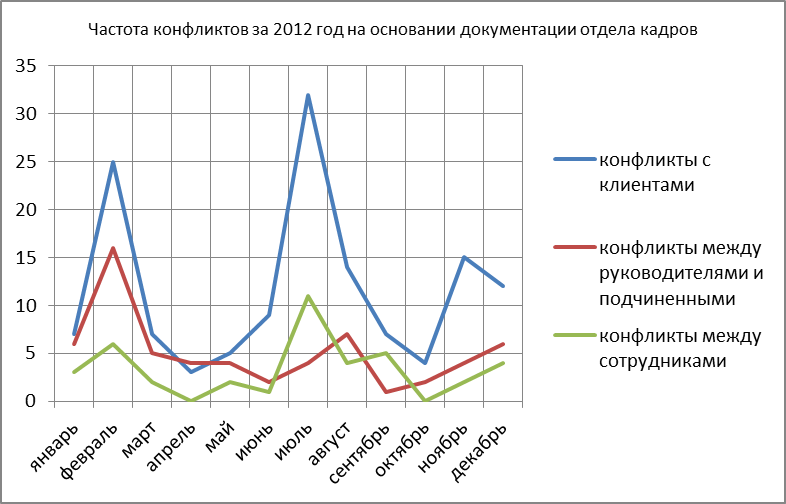 Рисунок 6 - Частота возникновения межличностных конфликтов в МУ «ККДЦ»Полученные данные (рис. 6) выглядят довольно показательными. Так, пики конфликтности, причем во всех трех категориях пришлись на январь, февраль и июль, что объясняется самыми сложными периодами в работе предприятия. В указанные месяцы, в связи с большим количеством новогодних праздников, а в летний период - это ремонтные работы, резко возросло количество жалоб со стороны населения, что неминуемо повлекло рост напряженности в коллективе, а значит – увеличение числа регистрируемых случаев социальных конфликтов.Безусловно, делать какие-либо выводы на основании сухих цифр не уместно, однако сохранение информации для дальнейшего использования выглядит вполне обоснованным.В ходе исследования методом включенного наблюдения было выявлено, что система выявления, предупреждения и профилактики конфликтов, в том числе собрания, анкетирования или беседы с руководителем, отсутствует. Таким образом, линейный руководитель получает информацию о конфликте только когда произошел инцидент и занимается непосредственно его разрешением. Не следует забывать и о том, что предупредить конфликты гораздо легче, чем конструктивно разрешить их.В то же время можно говорить о весьма существенной вероятности несвоевременного вмешательства для управления конфликтом. Информация о наличии противоречий может дойти до руководителя уже в момент, когда негативных последствий избежать не удастся, либо, когда конфликт уже исчерпает себя по средствам не самого конструктивного решения.Не выглядит невероятной и ситуация, при которой сведения о наличии конфликта вообще не станут достоянием лица, ответственного за погашение напряженности.Еще одним моментом, требующим внимания, является отсутствие специализированного образования (необходимого для эффективного управления конфликтами) у линейных руководителей МУ «ККДЦ». Это обстоятельство подразумевает отсутствие четко проработанной системы методов разрешения конфликтов.Следуя заданной логике рассуждений, можно предположить недостаточно проработанную систему первичной профилактики конфликтов в организации. Этот состояние будет выражаться в отсутствии четкой схемы групповых и индивидуальных мероприятий, направленных на повышение уровня сплоченности и взаимоприятия в коллективе, создание благоприятной атмосферы и корпоративной культуры внутри отдельно взятого подразделения и организации в целом.В свою очередь недостаток профилактических мероприятий в настоящем неизбежно скажется на работе по погашению и разрешению конфликтов в будущем, так как отсутствие должного уровня взаимопонимания, который не будет установлен в ходе тренингов или иных совместных мероприятий, станет отличной почвой для образования новых проблемных ситуаций.ЗАКЛЮЧЕНИЕЗа время прохождения практики я подробно ознакомилась со структурой МУ «ККДЦ». Изучила внутреннюю и внешнюю среду организации. Также мною были рассмотрены основные виды документации. Изучила доходные статьи организации, их источников и направлений расходования средств, формы планирования, регулирование и контрольнад финансами организации. Провела анализ экономического состояния предприятия по данным бухгалтерского баланса и отчета о прибылях и убытках.Провел анализ движения работников за последние три года, изучил как изменился возрастной состав работников организации, а также какие  изменения, произошли в уровне образования сотрудников в рассматриваемом периоде.Выполнил индивидуальное задание на практику.Одним из основных направлений сферы деятельности культурно-досугового центра является деятельность по созданию условий для развития и последующей реализации творческого самовыражения жителей нашего города.Учреждение представляет населению следующие услуги:организация выставок;организация постоянного экспозиционного обслуживания;экскурсионное обслуживание;проведение культурных мероприятий: праздников, представлений, обрядов и др.;справочные, информационные и рекламно-маркетинговые услуги;другие виды досуговых и сервисных услуг в сфере культуры и смежных отраслях.В 2015 г. приоритетными  направлениями деятельности МУ «ККДЦ»  являются:Выполнения муниципального задания и календарного плана городских массовых мероприятий;Совершенствование качества и разнообразия услуг культурно – досуговой деятельности  ККДЦ;Организация гастрольной деятельности творческих коллективов;Выполнение плановых ремонтных работ и, в том числе, по устранению ППБ предписания органов ОГПН;Организация деятельности по привлечению молодых специалистов;Совершенствование системы оказания платных услуг КДЦ и их продвижения;Организация работы по улучшению материально – технической базы учреждения. Список используемых источниковУстав муниципального учреждения «Коряжемский культурно - досуговый центр» (новая редакция) 2013 г.Коллективный договор между администрацией и работниками муниципального учреждения «Коряжемский культурно-досуговый центр» Архангельской области на период с 27.01.14 по 27.02.17 гг.Государственное (муниципальное) задание на  2014 год.Государственное (муниципальное) задание на  2013 год.План финансово-хозяйственной деятельности на 2014 год.Публичный доклад за 2014 год.Положение об отделе кадров МУ «ККДЦ» г. Коряжма 2014 г.Отчёт об исполнении муниципального задания Муниципальное учреждение «Коряжемский культурно – досуговый центр» II квартал 2014 года.Дашковская О.Д. Организация досуговой деятельности: лекции /О.Д. Дашковская; Яросл. гос. ун-т.  – Ярославль: ЯрГУ, 2011. - 75 с.(47с.)Веснин, В.Р. Менеджмент: учебник. – 4-е изд., перераб. и доп. – М.: Проспект, 2012. – 613 с.Виханский, О.С. Менеджмент: учебник / О.С. Виханский, А.И. Наумов. – 4-е изд., стереотип. – М.: Магистр: ИНФРА-М, 2010. – 670 с.  Приложение А ОСУ МУ «ККДЦ»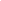 Кафедра менеджментаКафедра менеджментаКафедра менеджментаКафедра менеджментаКафедра менеджментаКафедра менеджментаКафедра менеджментаКафедра менеджментаКафедра менеджментаКафедра менеджментаКафедра менеджментаКафедра менеджментаКафедра менеджментаКафедра менеджментаКафедра менеджментаКафедра менеджментаКафедра менеджментаКафедра менеджментаКафедра менеджментаКафедра менеджмента(наименование кафедры)(наименование кафедры)(наименование кафедры)(наименование кафедры)(наименование кафедры)(наименование кафедры)(наименование кафедры)(наименование кафедры)(наименование кафедры)(наименование кафедры)(наименование кафедры)(наименование кафедры)(наименование кафедры)(наименование кафедры)(наименование кафедры)(наименование кафедры)(наименование кафедры)(наименование кафедры)(наименование кафедры)(наименование кафедры)(фамилия, имя, отчество студента)(фамилия, имя, отчество студента)(фамилия, имя, отчество студента)(фамилия, имя, отчество студента)(фамилия, имя, отчество студента)(фамилия, имя, отчество студента)(фамилия, имя, отчество студента)(фамилия, имя, отчество студента)(фамилия, имя, отчество студента)(фамилия, имя, отчество студента)(фамилия, имя, отчество студента)(фамилия, имя, отчество студента)(фамилия, имя, отчество студента)(фамилия, имя, отчество студента)(фамилия, имя, отчество студента)(фамилия, имя, отчество студента)(фамилия, имя, отчество студента)(фамилия, имя, отчество студента)(фамилия, имя, отчество студента)(фамилия, имя, отчество студента)Филиал в г. КоряжмеФилиал в г. КоряжмеФилиал в г. КоряжмеФилиал в г. КоряжмеФилиал в г. Коряжмекурскурскурс66666группа080504.65  Государственное и муниципальное управление080504.65  Государственное и муниципальное управление080504.65  Государственное и муниципальное управление080504.65  Государственное и муниципальное управление080504.65  Государственное и муниципальное управление080504.65  Государственное и муниципальное управление080504.65  Государственное и муниципальное управление080504.65  Государственное и муниципальное управление080504.65  Государственное и муниципальное управление080504.65  Государственное и муниципальное управление080504.65  Государственное и муниципальное управление080504.65  Государственное и муниципальное управление080504.65  Государственное и муниципальное управление080504.65  Государственное и муниципальное управление080504.65  Государственное и муниципальное управление080504.65  Государственное и муниципальное управление080504.65  Государственное и муниципальное управление080504.65  Государственное и муниципальное управление080504.65  Государственное и муниципальное управление080504.65  Государственное и муниципальное управление(код и наименование направления подготовки / специальности)(код и наименование направления подготовки / специальности)(код и наименование направления подготовки / специальности)(код и наименование направления подготовки / специальности)(код и наименование направления подготовки / специальности)(код и наименование направления подготовки / специальности)(код и наименование направления подготовки / специальности)(код и наименование направления подготовки / специальности)(код и наименование направления подготовки / специальности)(код и наименование направления подготовки / специальности)(код и наименование направления подготовки / специальности)(код и наименование направления подготовки / специальности)(код и наименование направления подготовки / специальности)(код и наименование направления подготовки / специальности)(код и наименование направления подготовки / специальности)(код и наименование направления подготовки / специальности)(код и наименование направления подготовки / специальности)(код и наименование направления подготовки / специальности)(код и наименование направления подготовки / специальности)(код и наименование направления подготовки / специальности)ОТЧЁТОТЧЁТОТЧЁТОТЧЁТОТЧЁТОТЧЁТОТЧЁТОТЧЁТОТЧЁТОТЧЁТОТЧЁТОТЧЁТОТЧЁТОТЧЁТОТЧЁТОТЧЁТОТЧЁТОТЧЁТОТЧЁТОТЧЁТоб               преддипломной  практике менеджмента              преддипломной  практике менеджмента              преддипломной  практике менеджмента              преддипломной  практике менеджмента              преддипломной  практике менеджмента              преддипломной  практике менеджмента              преддипломной  практике менеджмента              преддипломной  практике менеджмента              преддипломной  практике менеджмента              преддипломной  практике менеджмента              преддипломной  практике менеджмента              преддипломной  практике менеджмента              преддипломной  практике менеджмента              преддипломной  практике менеджмента              преддипломной  практике менеджмента              преддипломной  практике менеджмента              преддипломной  практике менеджментаввМуниципальном учреждении «Коряжемский культурно - досуговый центр»Муниципальном учреждении «Коряжемский культурно - досуговый центр»Муниципальном учреждении «Коряжемский культурно - досуговый центр»Муниципальном учреждении «Коряжемский культурно - досуговый центр»Муниципальном учреждении «Коряжемский культурно - досуговый центр»Муниципальном учреждении «Коряжемский культурно - досуговый центр»Муниципальном учреждении «Коряжемский культурно - досуговый центр»Муниципальном учреждении «Коряжемский культурно - досуговый центр»Муниципальном учреждении «Коряжемский культурно - досуговый центр»Муниципальном учреждении «Коряжемский культурно - досуговый центр»Муниципальном учреждении «Коряжемский культурно - досуговый центр»Муниципальном учреждении «Коряжемский культурно - досуговый центр»Муниципальном учреждении «Коряжемский культурно - досуговый центр»Муниципальном учреждении «Коряжемский культурно - досуговый центр»Муниципальном учреждении «Коряжемский культурно - досуговый центр»Муниципальном учреждении «Коряжемский культурно - досуговый центр»Муниципальном учреждении «Коряжемский культурно - досуговый центр»Муниципальном учреждении «Коряжемский культурно - досуговый центр»(наименование предприятия)(наименование предприятия)(наименование предприятия)(наименование предприятия)(наименование предприятия)(наименование предприятия)(наименование предприятия)(наименование предприятия)(наименование предприятия)(наименование предприятия)(наименование предприятия)(наименование предприятия)(наименование предприятия)(наименование предприятия)(наименование предприятия)(наименование предприятия)(наименование предприятия)(наименование предприятия)(наименование предприятия)(наименование предприятия)Руководитель практики от университетаРуководитель практики от университетаРуководитель практики от университетаРуководитель практики от университетаРуководитель практики от университетаРуководитель практики от университетаРуководитель практики от университетаРуководитель практики от университетаРуководитель практики от университетаРуководитель практики от университетаРуководитель практики от университетаРуководитель практики от университетаРуководитель практики от университетаРуководитель практики от университетаРуководитель практики от университетаст.преподавательст.преподавательст.преподаватель(должность)(должность)(должность)(подпись)(подпись)(подпись)(подпись)(подпись)(подпись)(подпись)(подпись)(подпись)(подпись)(подпись)(инициалы, фамилия)(инициалы, фамилия)(инициалы, фамилия)(инициалы, фамилия)Постановлением комиссии отПостановлением комиссии отПостановлением комиссии отПостановлением комиссии отПостановлением комиссии отПостановлением комиссии от«»»201    г.201    г.201    г.признать, что отчётпризнать, что отчётпризнать, что отчётпризнать, что отчётпризнать, что отчётпризнать, что отчётпризнать, что отчётпризнать, что отчётпризнать, что отчётпризнать, что отчётвыполнен и защищён с оценкойвыполнен и защищён с оценкойвыполнен и защищён с оценкойвыполнен и защищён с оценкойвыполнен и защищён с оценкойвыполнен и защищён с оценкойвыполнен и защищён с оценкойвыполнен и защищён с оценкойвыполнен и защищён с оценкойвыполнен и защищён с оценкойЧлены комиссииЧлены комиссииЧлены комиссииЧлены комиссииЧлены комиссииЧлены комиссииЧлены комиссииЧлены комиссииЧлены комиссииЧлены комиссиист.преподавательст.преподавательст.преподаватель(должность)(должность)(должность)(подпись)(подпись)(подпись)(подпись)(подпись)(подпись)(подпись)(подпись)(подпись)(подпись)(подпись)(инициалы, фамилия)(инициалы, фамилия)(инициалы, фамилия)(инициалы, фамилия)Коряжма 2015Коряжма 2015Коряжма 2015Коряжма 2015Коряжма 2015Коряжма 2015Коряжма 2015Коряжма 2015Коряжма 2015Коряжма 2015Коряжма 2015Коряжма 2015Коряжма 2015Коряжма 2015Коряжма 2015Коряжма 2015Коряжма 2015Коряжма 2015Коряжма 2015Коряжма 2015Введение	61. Организационно-правовые основы деятельности организации.	72. Основная деятельность	113. Структура управления и анализ управленческой деятельности	194. Кадровый потенциал		225. Финансово-хозяйственная деятельность	276. Социальная активность и социальное партнерство.  Взаимодействие с общественными организациями.	30 7. Индивидуальное практическое задание	32Заключение	38Список использованных источников	40Приложение А ОСУ МУ «ККДЦ»	41Городской массовый праздник6Концерт29Спектакль16Торжественное мероприятие18Танцевальный вечер18Конкурс-фестиваль12Мероприятия в коллективе14Театрализованное представление45Экскурсий по выставкам285Выездные экскурсии28Шоу-программа2Заказные мероприятия30Круглый стол2Цирк4Конференция2ИТОГО:511(без выставок и экскурсий – 198)Название объединенияКоличество формированийКоличество участниковИз них детей до 14 летТанцевальный кружок (эстрадный)11717Вокальный кружок1165Всего:23322Клуб «Сударушка»;Клуб любителей песни «Русская душа»;Клуб коллекционеров;Вокально инструментальный ансамбль11111812204----Всего:454-Название коллективаПо месяцамПо месяцамПо месяцамПо месяцамПо месяцамПо месяцамПо месяцамПо месяцамПо месяцамПо месяцамПо месяцамПо месяцамВСЕГОвыступНазвание коллективаЯНФЕВ   МАРАПР  МАЙИЮНЬИЮЛЬАВГСЕНОКТНОЯДЕКВСЕГОвыступОбразцовый художественный коллектив ансамбль эстрадного танца «Пульс»2321125520Группа современного танца «Экспресс-данс»1123124519Ансамбль народного танца «Узорочья»3322313Арт-группа «Люксор»2221123114Народный вокальный ансамбль «Вечорки»321111122115Народный ансамбль песни «С бору по сосенке»212111112214Вокальный ансамбль «Сполохи»21323321122224эстрадно – вокальная студия «Адажио»2-1--1-1117Народный академический хор «Вдохновение»11226Хор ветеранов «Северяночка»23222112Народный хор «Зори Вычегодские»13333213122125Городской духовой оркестр «Рэтро»12216Образцовый художественный коллектив театр-студия «Вариация»233122114ИТОГО:189№КоллективНазвание концертаВремя проведения1Народный хор «Зори Вычегодские»Вечер отдыха «Рождественские картинки»Январь 2Образцовый художественный коллектив театр-студия «Вариация»Премьера спектакля «Алые паруса» по пьесе А.Грина Февраль3Образцовый художественный коллектив ансамбль эстрадного танца «Пульс»Юбилейный концерт ансамбля «Пульс»Февраль4 Вокальный ансамбль «Сполохи»Концертная программа в ФКУ ИК-5 УФСИНФевраль5Клуб любителей песни «Русская душа»Юбилейный вечер  хора «Русская душа»Март6Народный ансамбль песни «С бору по сосенке»Концертная программа «Под окном широким»Март7Образцовый художественный коллектив театр-студия «Вариация»спектакль «Алые паруса» по пьесе А.Грина Март 8хор ветеранов «Северяночка»Поздравительная программа к 8 марта в  СОШ № 3Март9Народный хор «Зори Вычегодские»Вечер отдыха «Ситцевая вечеринка» Апрель10Образцовый художественный коллектив театр-студия «Вариация»спектакль «Алые паруса» по пьесе А.Грина Апрель11Народный хор «Зори Вычегодские»Концертная программа в санатории «Зоря»Апрель12Народный академический хор «Вдохновение»Концерт «Осеннее вдохновение»Сентябрь13Народного вокального ансамбля «Вечорки» Концерт «По куплету всему свету»Октябрь14Вокальный ансамбль «Сполохи»Концертная программа«Эх, разгуляй»Ноябрь№ п/пНаименование работОбщая сумма,                  (руб.)1Огнезащитная обработка несущих металлических конструкций ведущих в киноаппаратную, из танцевального зала на колосники	82 799,002Ремонт пожарных наружных лестниц60 955,003Замена горючей обшивки стен в гардеробе268 000,004Замена горючей обшивки потолка и стен, в помещениях звукорежиссёра, склада, электрощитовой71 147,005Замена сетей электроосвещения и оборудования в осях «Е» - «С»  и осях «М» - «С»1 331 810,706Замена дверного блока (трюм)16 304,007Замена дверей в помещениях: зрительный зал, сцена, трюм, колосниковые лестничные клетки288 616,528Замена дверных блоков (склады, осветительная щитовая, двери из коридора трюма на правую лестничную клетку) 90 728,009Испытание пожарных наружных лестниц22 600,0010Разработка архитектурно – акустического проекта по замене горючего  потолка зрительного зала225 000,0011Усиление пожарных лестниц12 766,0012Ремонт коридора (2-ой этаж, по т/п № 31)265 000,0013Ремонт коридора (2-ой этаж, по т/п № 17)139 000,00ИТОГО:2 874 726,22№ п/пНаименование работИсточник финансированияОбщая сумма,                  (руб.)1Смена приборов учета теплаСредства от приносящей доход деятельности МУ «ККДЦ»45 177,002Ремонт системы отопления в гардеробе Средства бюджета МО «Город Коряжма»78 503,00ИТОГО:ИТОГО:123 680,00ДолжностьДолжностьОклад, тыс. руб.БаллыЖенский полЖенский полЖенский полЖенский пол1Глав. бухгалтер5500172Зам. гл. бухгалтера4200203Бухгалтер 1-й категории3600264Заместитель директора по АХЧ3200345Начальник отдела выставочной и экскурсионной деятельности5500196Хормейстер5500257Художественный руководитель4700568Методист по проектной днятельности4700439Начальник экскурсионного отдела55003210Культорганизатор550017Средний результат тестирования работников женского пола:Средний результат тестирования работников женского пола:Средний результат тестирования работников женского пола:28,9 балловМужской полМужской полМужской пол11Директор47002212Балетмейстер55001613Режиссер - постановщик49001814Менеджер по экскурсиям47003515Звукорежиссер47002416Художник по свету44001817Методист по информационной деятельности44002218Художник-оформитель47003219Консультант по правовым вопросам41003820Звукорежиссер320032Средний результат тестирования работников мужского пола:Средний результат тестирования работников мужского пола:Средний результат тестирования работников мужского пола:25,7 баллов